Об определении перечня мест и порядкаподготовки запуска фейерверков в местахмассового пребывания людей при проведениипраздничных  мероприятий в  муниципальномобразовании Мариинско-Посадское городскоепоселение Мариинско-Посадского района.           На основании Федерального закона от 21.12.1994 № 69-ФЗ «О пожарной безопасности», Федерального закона от 06.10.2003 № 131-ФЗ «Об общих принципах организации местного самоуправления в Российской Федерации», постановления Правительства Российской Федерации от 25.04.2012 № 390 «О противопожарном режиме», постановления Правительства Российской Федерации от 30.12.2003 № 794 «О единой государственной системе предупреждения и ликвидации чрезвычайных ситуаций», постановления Правительства Российской Федерации от 22.12.2009 № 1052 «Об утверждении требований пожарной безопасности при распространении и использовании пиротехнических изделий», в целях недопущения травматизма и гибели людей от использования пиротехнических изделийПОСТАНОВЛЯЮ:          1. В целях обеспечения пожарной безопасности и безопасности граждан в период подготовки и проведения  праздничных мероприятий в муниципальном образовании Мариинско-Посадское городское поселение, определить  площадку для запуска фейерверков (салютов) в муниципальном образовании Мариинско-Посадское городское поселение (Приложение № 1).         3. Охрана площадки и безопасность граждан при устройстве фейерверков возлагается на организацию или лицо, проводящее фейерверк. Зрители должны находится с наветренной стороны.         4. Безопасное расстояние от места проведения фейерверка до зданий и зрителей определяется с учетом требований инструкции применяемых пиротехнических изделий.         5. На площадке, с которой запускаются пиротехнические изделия, запрещается курить и разводить огонь, а также оставлять пиротехнические средства без присмотра.         6. Контроль за исполнением настоящего постановления оставляю за собой.         7. Настоящее постановление вступает в силу со дня его подписания и подлежит обязательному опубликованию. Глава администрации                                                                                            В.В. СыройкинПриложение № 1                                                                                                  к постановлению администрации муниципальное образованиеМариинско-Посадское городское поселение№ 271 от 26.12.2020г.    Площадки для запуска фейерверковЧăваш РеспубликинчиСĕнтĕрвăрри хула поселенийĕн администрацийĕЙЫШАНУ     № Сĕнтĕрвăрри хулиЧувашская РеспубликаАдминистрацияМариинско-Посадскогогородского поселенияПОСТАНОВЛЕНИЕ                26.12.2020г.  № 271  город Мариинский Посад№ П/ПМестоКоординаты1Пустырь по улице ПосадскаяЗа домом № 18 по ул. Курчатова Расстояние от объектов 50 м.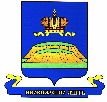 